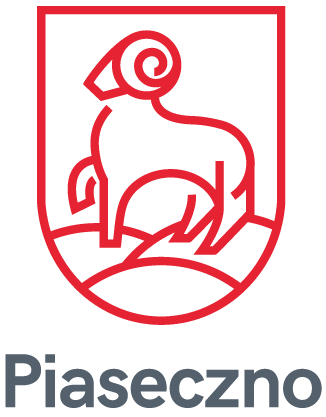 Załącznik nr 2 do uchwały Nr………… Rady Miejskiej w Piasecznie z dnia ………………..2023 r.Piaseczno, dnia    …………………WNIOSEKdo Burmistrza Miasta i Gminy Piaseczno o rozliczenie dotacji w ramach programu pn. „Piaseczno łapie deszcz”Dane dotyczące wnioskodawcy:Imię i Nazwisko (siedziba) ………………………………………………………………………………PESEL/NIP……………………………………………………………………………………………….Adres zamieszkania:miejscowość:…………………………………		kod pocztowy:……………………..……….….ulica:………………………………………….		nr domu:………………………………………telefon kontaktowy: ………..............................................e-mail: ………………………………………...................Lokalizacja systemu deszczowego:miejscowość:……………………………………………………………………………………………….ulica:………………………………………..….		nr domu/ lokalu: ……………………………….Wykaz dokumentów, które zostały złożone do rozliczenia dotacji:oświadczenie wnioskodawcy stwierdzające wykonanie systemu zgodnie z umową dotacyjną 
oraz zgodnie z wnioskiem o udzielenie dotacji, dokumentację fotograficzną wykonaną w trakcie realizacji oraz po zakończeniu inwestycji,oryginały faktur wystawionych na wnioskodawcę za zakup, montaż, budowę lub adaptację systemu deszczowego wraz z dowodami zapłaty, przy czym wnioskodawca może odebrać oryginały faktur po zaakceptowaniu rozliczenia,dowody potwierdzające poniesione koszty za usługę opracowania dokumentacji projektowej systemu deszczowego, koszty uzyskania  pozwoleń, decyzji czy zgłoszeń przewidzianych obowiązującymi przepisami prawa opisane w sposób, z którego jednoznacznie wynika na co zostały wydatkowane, przy czym wnioskodawca może odebrać oryginały tych dokumentów 
po zaakceptowaniu rozliczenia.Numer konta do wypłaty kwoty dotacji:Imię i Nazwisko (nazwa) właściciela rachunku: ………………………………………………….……………………………………………........				…………………………………………….									                  (podpis Inwestora)